Сумська міська радаВиконавчий комітетРІШЕННЯвід 12.06.2018  № 338З метою контролю за веденням фінансово-господарської діяльності підприємств комунальної власності територіальної громади м. Суми, згідно з рішенням виконавчого комітету Сумської міської ради від 28.09.2015 № 530 «Про затвердження Порядку складання, затвердження та контролю за виконанням фінансових планів підприємств комунальної власності територіальної громади міста Суми», керуючись пунктом 4 пункту «а» статті 27 Закону України «Про місцеве самоврядування в Україні», виконавчий комітет Сумської міської ради ВИРІШИВ:1.  Інформацію директора департаменту інфраструктури міста Сумської міської ради (Яременко Г.І.) про результати моніторингу основних показників фінансово – господарської діяльності комунального підприємства «Міськводоканал» Сумської міської ради, комунального підприємства «Зеленбуд» Сумської міської ради, комунального підприємства «Спецкомбінат» Сумської міської ради, комунального підприємства «Сумикомунінвест» Сумської міської ради, комунального підприємства «Сумижилкомсервіс» Сумської міської ради, комунального підприємства електромереж зовнішнього освітлення «Міськсвітло» Сумської міської ради, комунального підприємства «Сумитеплоенергоцентраль» Сумської міської ради  за 2017 рік взяти до відома (додається).Міський голова                                                                    		О.М. ЛисенкоЯременко Г.І. 700-590   Розіслати: згідно зі списком розсилки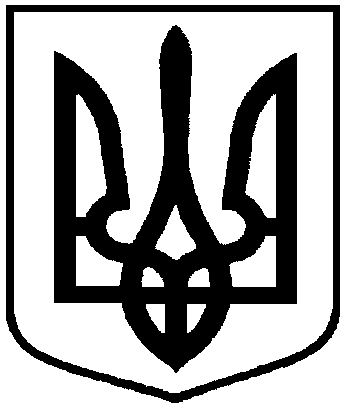 